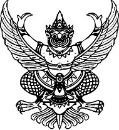  บันทึกข้อความส่วนราชการ  ………………………..……………….………..สำนักงานพัฒนานักศึกษา     โทร. .....................ที่   ศธ 0529.4.1/พิเศษ	    	        วันที่             เรื่อง   	ขอเข้าร่วมการแข่งขันกีฬาบุคลากรสำนักงานคณะกรรมการอุดมศึกษาและมอบหมายงานเรียน    หัวหน้าสำนักงานพัฒนานักศึกษา  ผ่านหัวหน้างาน........................................................		ด้วย ................................................................................  ขอเข้าร่วมการแข่งขันกีฬาบุคลากรสำนักงานคณะกรรมการอุดมศึกษา ครั้งที่  …………………… ในระหว่างวันที่  ............................... รวมระยะเวลาทั้งสิ้น 10 วัน โดยเข้าร่วมการแข่งขันกีฬา ชนิดกีฬา............................................ประเภท....................................................		ในการนี้  จึงขอเข้าร่วมการแข่งขันกีฬาบุคลากรสำนักงานคณะกรรมการอุดมศึกษา      ครั้งที่  .................ดังกล่าว  และมอบหมายงาน ให้  .................................................................. ตำแหน่ง ...........................................................  เป็นผู้ปฏิบัติงานแทน จึงเรียนมาเพื่อโปรดพิจารณา                                                      (..............................................................)							   ตำแหน่ง....................................................ผู้มอบงานลงชื่อ............................................(......................................................)ผู้รับมอบงานลงชื่อ............................................(......................................................)